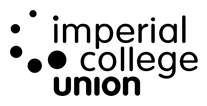  Imperial College Union, Health and Safety Committee 6 November 2019Introduction The start of the new academic year gives an opportunity to review our current approach to H&S management. There is also an opportunity to consider what is needed for a step change and to identify how H&S might be more effectively managed.An initial brainstorming session took place on Monday, 28th October and this paper captures the discussions and outlines several next steps.The meeting was attended by:Head of Student Experience, Student Activities Manager, Deputy President (Clubs and Societies), Deputy President (Finance and Services) Head of Commercial Services, Departmental Safety OfficerWhat Does A Good H&S management system look like?Effective TrainingAdequate and appropriate training is provided for students and staffNecessary and compulsory training is given before someone enters a role or is made responsibleThere is a consistent approachStudents and staff are confident about activitiesProcedures (Standard Operating Procedures / Method Statements)Clear procedures are available that anyone can pick up and followRisk Assessments (suitable and sufficient)There is confidence that all activities and events are operating properlyPositive CultureIssues are taken seriously by senior managementThere is clear lines of ownership, accountability and responsibilityEverybody understands “the systems” and “the Why”There is “buy-in” across all stakeholder groupsPeople are proud of their workPeople are proactiveH&S is not prohibitiveHealth and safety management is integratedIt doesn’t feel like work because H&S is seamlessAppropriate EnvironmentAll (physical) spaces are used adequatelySafe and well-managed building (at all times)Safe equipmentEvidenceExternally auditedRegular inspectionsGood level of incident, accident and near miss reportingExisting ApproachThe existing approach can be summarised:Board – ownership and accountability Managing Director (MD)  – Executive Lead and responsible personDepartment Safety Officer – delegated lead by MDUnderstanding of frameworks Provide advice and structuresThree way split of responsibility for safe systems of work:Commercial = Head of Commercial Student Activities = Head of Student Experience Union Environment = Head of Finance and Resources Responsible for:Risk Assessments (RAM’s) - suitable and sufficient Inspections Training EvidenceUnion’s Balanced Score cardReports by service to H&S committee SALUS reporting H&S Committee Assurance committee to hold lead executives to account; shaping policy and culture; has a role in standard settingForward Agenda of H&S committee – needs reviewing (sent to Finance and Risk Committee 16 October, to be tabled at first H&S Committee 6 November) Is this adequate? Are the “right” things covered which provide the assurance needed? Membership: Chair – External Trustee, DSO, HoSE, DPCS, DPFS, Student Activities Manager, Operations Manager, Events and Conferences Manager, College individuals – Director of Safety, Building Managers, Fire Officer, 2 appointed students from CouncilGaps & ChallengesLeadership:Is there enough capacity within the Leadership team to drive the H&S agenda? Should a H&S role be created to add additional impetuous at this stage? Training and Competence:There is need for a competence framework so that its clear what skills level is require for each job / responsible person. There is a matrix in place for commercial areas. Embedding a positive culture:While there is evidence of good practise, particularly noted during a Caving Club incident, there isn’t evidence that this is embedded across all CSP’s. Central Repository for Evidence:There needs to be one go-to place for Union H&S records, templates, forms, RAM’s, Systems of WorkLack of clear processes .e.g. inspections, how often is Beit Quad inspected? Where are these reports stored for future reference and reporting? Who takes responsibility? How often are they completed? Going forward, DSO committed to twice a week inspection (Monday, after weekend and on a Thursday, after busy Wednesday)The standard inspection template needs capture a checklist, so that a systematic record is kepta consistent record is generated clear sign off by Executive leads and individual carrying out the inspectionStandard Operating Procedures (SOP’s) needed across all services. Finance & Risk (Board subcommittee) approved a new set of Commercial SOP’s in October 2019. RAM’sThe balance score card captures the no of CSP RAM’s in place. However, there needs to be a review of the quality and consistency (how good are they?). Also, what measures are in place to evidence that RAM’s are being followed? Where is the record of RAM’s for Beit Quad spaces? Have the major H&S risks for each area (Commercial, CSP’s been identified? What are the mitigations?  Out of Hours CoverSome CSP’s are reaching out to the DPCS for out of hours support. ACTION: HoSE to investigate what arrangements are in place. EvidenceBuilding inspections of Beit Quad spaces are undertaken by Administration Support Coordinator and reported back to the H&S committee. The ASC appeared 3 times last year at the H&S committee. The Student Activities Team also conduct inspections, but these are on an occasional basis. Training is in place for CSP’s and is delivered through the Officer Academy. CSP’s also receive briefings for Trips and Tours. What’s the coverage? (See Balance score card)HACCAP – Food Hygiene Standards Monthly audits are undertakenRecords are keptPest Control contract is in place, delivered by Mighty? Pest ControlFire Exits checks are undertakenEtc… Food Alert (H&S consultants providing specialist food safety) have been contacted. Currently in process of scoping out a piece of work to include training, an assessment, audit; this piece will be taken further once the Operations Manager is in place. Next Steps: (in no particular order)Glossary of terms:ASC = Administration Support CoordinatorDSO = Department Safety Officer – person with delegated responsibility HACCP = Hazard Analysis and Critical Control Point (food hygiene)H&S = Health and SafetyHoC = Head of Commercial ServicesHoFR = Head of Finance and ResourcesHoSE = Head of Student ExperienceRAM’s = Risk Assessments (suitable and sufficient) TBD = To be decided AGENDA ITEM NO.Item 08 TITLEThe Next Steps in the Management of Health and Safety (H&S)AUTHORMalcolm Martin, Departmental Safety OfficerEXECUTIVE SUMMARYThe start of a new academic year, along with the appointment of a new H&S chair and the arrival of a new HoSE presents a good opportunity to review the current approach to H&S management and to consider what improvements can be achieved. This paper captures the notes of an initial brain storming session looking at the current systems of H&S management. Consideration was given to identifying the components of a positive safety culture and to ascertain where the current gaps are. A number of “next steps” where identified, however a robust mapping exercise was requested to better inform the next steps. Questions: What’s other steps need to be considered to further improve the safety culture?What incentives should be considered to motivate positive safety behaviour?One of the biggest challenges is the loss of knowledge and experience when staff/student leaders leave.  How might this be mitigated?PURPOSETo ensure the Union further embeds a positive safety cultureDECISION/ACTION REQUIREDFor DiscussionNoAction Rationale By Whom Timescale1Establish one central store for all H&S documentationEstablish one go-to depositary for templates, reports, policy, RAM’s, HACCP standards, inspections etc…DSO 1 December 2External Audit Develop scope of KPMG visit in March/April 2020 to review H&S Critical assessment of the effectiveness of H&S management system HoFR Agree scope by 28 February 2020 – 5 day visit in March/April3Buy-in additional expertise to assist with establishing good practise – develop scope map out H&S management for CSP’s Review previous report by Carter Corson Reviewing RAM’s for CSP’s, setting standards, reviewing current approach and making recommendationsDSO to circulate report HoSE to consider risk areas for CSP’sTBD?4College Inspection Visit13 November 2019, 2pm – 5pm undertake pre-inspection To prepare for College inspection DSO 13 November 2019 5Training AuditEstablish competence framework e.g. First Aid Fire WardensManual handling Food hygiene Events ManagementEnsure statutory and mandatory training regimes are in place Test effectiveness HoCS / HoSE / HoFRTBA – consider if this is covered by Student Development work stream…6Establish coordinated Beit Quad inspection regime Step-up and support existing inspections by ASC (Admin Support Coordinator) DSO – committed to Mon & Thurs walkabouts 4 November 7 Talk with College about shared risk identify risksshare at H&STalk with College e.g. Clarify out of hours cover (DPCS receiving some support calls out-of-hours from CSP’s on tours)